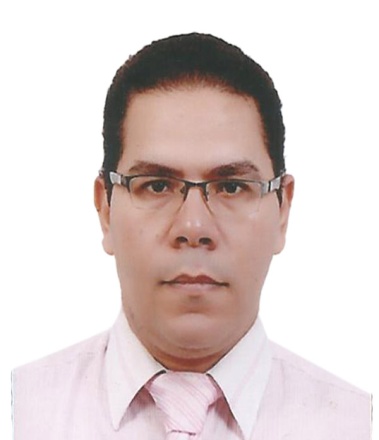                          Melad  Melad.369853@2freemail.com         Chartered  Accountant – Financial  - Acc  ManagerPersonal Data:

Date of Birth	: 	22/02/1978
Marital Status	: 	Married
Gender		: 	Male
Nationality		: 	Egypt
Military service	:	ExemptedCertificates:Graduated from the Faculty of Commerce Ain Shams University 1999.Holds the membership of the Register of Accountants and Auditors of the Ministry of Finance in December 2004.Experience:Financial Manager in Microfilm  Egypt for Import                                   (From 5 / 2015 Jan 2017 )Accounting manager in Amigo Group for Tourism and Contracting                                     (From Jan  2012 to  4/2015  ).Accounting manager in Egyptian Company for Investment (EGYSWIS).		(From December 2009 to dec2011  ).Accounting manager in Sutter Group Import and export.					           (From May 2006 - November 2009).Chief accountant in Elsalam& El Molak For Poultry.				                     (From September 2004 to May 2006).Accountant and Auditorin Mr. Rizk Shendi accounting office.                     (From October 1999 - December 2004).Years of Experience : 17 years         Expected Salary      :  Description of job skills:Performing accounting, auditing, value added tax and general taxes for several companies over the years of experienceVAT registration / VAT planning / Quarterly filing of VAT return and coordinate with Govt. Dept.  / VAT Audit   Control the execution of the monthly plan.Preparation of budgets.Receipt the budgets of all departments reviewed.Approved and make a general budget of the company.Review the monthly tax declaration.Full review sections, and units of accounts (suppliers - customers - banks - Treasury - Taxes - stores ).Issue the monthly balance and financial position.Making monthly review of the balances of banks and suppliers.Customers and outlets and stores.Review the policy of credit limit and opinion.Review inventory of stores and outlets.Preparations for the general tax and sales.Processing tax examination (general and sales and gain work).Supervising the work of opening, closing restrictions / adjustments / depreciation, Issuing year's budget with Explanatory attachments.Qualifications:Languages:Arabic 	: Mother TongueEnglish	: Knowledge to workComputer SkillsGood Experience on Excel.wordWord Processing and typing skills (Arabic & English).Good Experience on internet connectivity.Good experience on  accounting programs and able to learn more.